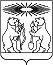 Об утверждении порядка взаимодействия администрации Северо-Енисейского района и организаций, осуществляющих управление многоквартирными жилыми домами, по выявлению фактов и принятию соответствующих мер при самовольной перепланировке и (или) переустройству жилых помещений на территории Северо-Енисейского района В целях соблюдения жилищных прав граждан и исключения возможности возникновения чрезвычайных ситуаций, руководствуясь главой 4 Жилищного кодекса Российской Федерации, Федеральным законом от 06.10.2003 № 131-ФЗ «Об общих принципах организации местного самоуправления в Российской Федерации», статьей 34 Устава Северо-Енисейского района, ПОСТАНОВЛЯЮ:1. Утвердить порядок взаимодействия администрации Северо-Енисейского района и организаций, осуществляющих управление многоквартирными жилыми домами, по выявлению фактов и принятию соответствующих мер при самовольной перепланировке и (или) переустройству жилых помещений на территории Северо-Енисейского района согласно приложению к настоящему постановлению.2. Контроль за исполнением настоящего постановления возложить на первого заместителя главы района.3. Настоящее постановление вступает в силу в день, следующий за днем его официального опубликования в газете «Северо-Енисейский вестник» и подлежит размещению на официальном сайте Северо-Енисейского района в информационно-телекоммуникационной сети «Интернет» (www.admse.ru).Глава Северо-Енисейского района			   			А.Н. РябцевПорядок взаимодействия администрации Северо-Енисейского района и организаций, осуществляющих управление многоквартирными жилыми домами, по выявлению фактов и принятию соответствующих мер при самовольной перепланировке и(или) переустройству жилых помещений на территории Северо-Енисейского района1. Порядок взаимодействия администрации Северо-Енисейского района и организаций, осуществляющих управление многоквартирными жилыми домами, по выявлению фактов и принятию соответствующих мер при самовольной перепланировке и (или) переустройству жилых помещений на территории Северо-Енисейского района (далее - Порядок) устанавливает процедуру взаимодействия администрации Северо-Енисейского района  (далее – администрация района) и организаций, осуществляющих управление многоквартирными жилыми домами (далее - управляющие организации), при выявлении фактов самовольной перепланировки и (или) переустройству жилых помещений.2. Выявление самовольной перепланировки и (или) переустройства жилого помещения осуществляется администрацией района, управляющими организациями при поступлении информации от граждан и организаций о самовольно выполняемых или выполненных перепланировке и(или) переустройстве жилого помещения (далее –информация).3. В случае поступления такой информации в администрацию района, отдел архитектуры и градостроительства администрации района (далее -Отдел) в течение 5 рабочих дней со дня регистрации обеспечивает организацию проверки жилого помещения с привлечением специалиста управляющей организации, в управлении которой находится многоквартирный дом, для проведения комиссионного обследования и составлении акта. 4. В случае поступления такой информации в управляющую организацию, она обеспечивает ее направление в течение 5 рабочих дней в администрацию района. 5. Управляющая организация, в управлении которой находится многоквартирный дом по результатам обследования жилого помещения составляет акт об установлении факта самовольной перепланировки и (или) переустройства, а в случае если при обследовании жилого помещения факт осуществления самовольной перепланировки и (или) переустройства не подтвердился и планировка соответствует техническому паспорту (техническому плану) жилого помещения, составляет акт об отсутствии самовольной перепланировки и (или) переустройства, по формам согласно приложениям № 1, № 2 к настоящему порядку.6. В случае непредставления собственником (нанимателем) жилого помещения доступа для обследования, управляющая организация  составляет акт о непредставлении доступа в жилое помещение на предмет осуществления самовольного переустройства и (или) перепланировки, по форме согласно приложению № 3 к настоящему порядку, который передается в Отдел. Отделом определяется повторно дата выхода для обследования жилого помещения, о чем уведомляется собственник (наниматель) жилого помещения телефонограммой, заказным письмом с уведомлением.7. В случае непредставления собственником (нанимателем) жилого помещения доступа для обследования повторно, акты о непредставлении доступа в жилое помещение, уведомление собственника (нанимателя) о планируемом обследовании жилого помещения направляются Отделом в экспертно-правовой отдел администрации района (далее – экспертно-правовой отдел) для обращения в судебном порядке с исковым заявлением о понуждении собственника (нанимателя) предоставить доступ в жилое помещение для проведения комиссионного обследования на предмет осуществления самовольной перепланировки и (или) переустройства.8. В случае подготовки управляющей организацией, по результатам обследования жилого помещения акта об установлении факта самовольной перепланировки и (или) переустройства, такой акт направляется Отделом в экспертно-правовой отдел для вынесения собственнику (нанимателю) жилого помещения  предупреждения об устранении нарушении требований законодательства.9. После истечения срока для приведения в соответствие жилого помещения, установленного в предупреждении, Отдел организует повторное обследование жилого помещения, по итогам которого управляющей организацией составляется акт об установлении факта самовольной перепланировки и (или) переустройства или акт об отсутствии самовольной перепланировки и (или) переустройства.10. В случае если по итогам повторного обследования нарушения требований законодательства собственником не устранены, составляется акт об установлении факта самовольной перепланировки и (или) переустройства жилого помещения, оригинал акта, а также иные документы проведенных обследований направляются в экспертно-правовой отдел для обращения в судебном порядке с исковым заявлением:1) в отношении собственника о продаже с публичных торгов такого помещения в многоквартирном доме с выплатой собственнику вырученных от продажи такого помещения в многоквартирном доме средств за вычетом расходов на исполнение судебного решения с возложением на нового собственника такого помещения в многоквартирном доме обязанности по приведению его в прежнее состояние;2) в отношении нанимателя жилого помещения по договору социального найма, договору найма жилого помещения, находящегося в муниципальном жилом фонде коммерческого использования, о расторжении договора найма. 11. В случае подготовки управляющей организацией по результатам обследования жилого помещения акта об отсутствии самовольной перепланировки и (или) переустройства, копия такого акта направляется Отделом заявителю, обратившемуся по факту выявления самовольной перепланировки и(или) переустройства жилого помещения, для сведения.Приложение № 1к Порядку взаимодействия администрации Северо-Енисейского района и организаций, осуществляющих управлениемногоквартирными жилыми домами, по выявлению фактов и принятию соответствующих мер при самовольной перепланировке и переустройству жилых помещений на территории Северо-Енисейского районаАКТоб установлении факта самовольной перепланировки и (или) переустройства жилого помещения					    «__» ___________ 20__ г.Комиссия, в составе:1. ________________________________________________________________(ФИО, занимаемая должность и место работы)2. ________________________________________________________________(ФИО, занимаемая должность и место работы)3.________________________________________________________________(ФИО, занимаемая должность и место работы)осуществили внешний и внутренний осмотр жилого помещения,расположенного по адресу: ___________________________________________________________________________________________________ на предмет его самовольной перепланировки и (или) переустройства.Проверкой установлено, что площадь осматриваемого жилого помещения по составляет ___ кв. м,  жилое помещение состоит из ______ комнат, расположено на ____ этаже в многоквартирном доме с количеством этажей__. Материал стен дома (кирпичный, панельный, деревянный и т.п.)______________Оценка состояния дома и жилого помещения (в нормальном состоянии, ветхий, аварийный; комнаты сухие, светлые, проходные, количество окон и пр.) __________________________________________________________________Степень благоустройства дома и жилого помещения (водопровод, канализация, какое отопление, газ, ванна, лифт, телефон и т.д.): __________________________________________________________________________________________________________Санитарно-гигиеническое состояние жилого помещения (хорошее,удовлетворительное, неудовлетворительное) _____________________________________________________________________________________________________________В жилом помещении проживают:____________________________________________________________________________________________________________________________________ (фамилия, имя, отчество; год рождения)Сведения об использовании и распоряжении жилым помещением (по назначению/ не по назначению/ аренда/ поднаем/ иное, указать при наличии)___________________________Сведения о  дате или периоде выполнения работ по перепланировке и (или) переустройству жилого помещения, описание выполненных работ по перепланировке (переустройству), рекомендации по устранению выявленных нарушений, указание на сроки устранения нарушений______________________________________________________________________________________________________________________________________________________________________________________________________Обследование провели:___________________________________________________(должность, Ф.И.О., подпись)___________________________________________________(должность, Ф.И.О., подпись)___________________________________________________(должность, Ф.И.О., подпись)С актом  ознакомлен (а):(Ф.И.О., подпись) _____________________________________Приложение № 2к Порядку взаимодействия администрации Северо-Енисейского района и организаций, осуществляющих управлениемногоквартирными жилыми домами, по выявлению фактов и принятию соответствующих мер при самовольной перепланировке и переустройству жилых помещений на территории Северо-Енисейского районаАКТоб отсутствии самовольной перепланировки и (или) переустройства жилого помещения								    «__» ___________ 20__ г.Комиссия, в составе:1. ________________________________________________________________(ФИО, занимаемая должность и место работы)2. ________________________________________________________________(ФИО, занимаемая должность и место работы)3.________________________________________________________________(ФИО, занимаемая должность и место работы)Провела обследование жилого помещения, расположенного по адресу ___________________________________________________________________________________________________ на предмет его самовольной перепланировки и (или) переустройства.Проверкой установлено, что факт самовольной перепланировки и (или) переустройства жилого помещения  не установлен.Обследование провели:___________________________________________________(должность, Ф.И.О., подпись)___________________________________________________(должность, Ф.И.О., подпись)___________________________________________________(должность, Ф.И.О., подпись)С актом  ознакомлен (а):(Ф.И.О., подпись) _____________________________________Приложение № 3к Порядку взаимодействия администрации Северо-Енисейского района и организаций, осуществляющих управлениемногоквартирными жилыми домами, по выявлению фактов и принятию соответствующих мер при самовольной перепланировке и переустройству жилых помещений на территории Северо-Енисейского районаАКТо не предоставлении доступа в жилое помещение для обследования жилого помещения на предмет осуществления  самовольной перепланировки и (или) переустройства                               					    «__» ___________ 20__ г.Комиссия, в составе:1. ________________________________________________________________(ФИО, занимаемая должность и место работы)2. ________________________________________________________________(ФИО, занимаемая должность и место работы)3.________________________________________________________________(ФИО, занимаемая должность и место работы)Установила, что доступ для обследования жилого помещения, расположенного по адресу: ______________________________________________________________________________________________________________________не предоставлен.Акт составлен в присутствии нижеуказанных лиц:___________________________________________________(должность, Ф.И.О., подпись)___________________________________________________(должность, Ф.И.О., подпись)___________________________________________________(должность, Ф.И.О., подпись)АДМИНИСТРАЦИЯ СЕВЕРО-ЕНИСЕЙСКОГО РАЙОНА ПОСТАНОВЛЕНИЕАДМИНИСТРАЦИЯ СЕВЕРО-ЕНИСЕЙСКОГО РАЙОНА ПОСТАНОВЛЕНИЕ«13» октября 2022 г.№ 437-пгп  Северо-Енисейскийгп  Северо-ЕнисейскийПриложение к постановлениюадминистрации Северо-Енисейского района от 13.10.2022 №  437-п